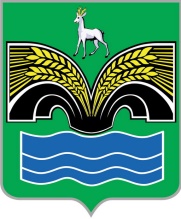 АДМИНИСТРАЦИЯ СЕЛЬСКОГО ПОСЕЛЕНИЯ КРАСНЫЙ ЯРМУНИЦИПАЛЬНОГО РАЙОНА КРАСНОЯРСКИЙ САМАРСКОЙ ОБЛАСТИПОСТАНОВЛЕНИЕот «28» декабря 2021 года № 516О внесении изменений в состав комиссии по соблюдению требований к служебному поведению муниципальных служащих и урегулированию конфликта интересов в Администрации сельского поселения Красный Яр муниципального района Красноярский Самарской областиВ целях актуализации муниципальных правовых актов сельского поселения Красный Яр муниципального района Красноярский Самарской области о противодействии коррупции, администрация сельского поселения Красный Яр муниципального района Красноярский Самарской области ПОСТАНОВЛЯЕТ:Внести изменения в состав комиссии по соблюдению требований к служебному поведению муниципальных служащих и урегулированию конфликта интересов в Администрации сельского поселения Красный Яр муниципального района Красноярский Самарской области, утвержденный постановлением Администрации сельского поселения Красный Яр муниципального района Красноярский Самарской области от 18.04.2016 № 90 (с изм. от 14.11.2018 № 349, от 16.10.2020 № 361), , изложив его в редакции приложения к данному Постановлению.Опубликовать настоящее решение в газете «Планета Красный Яр» и разместить на официальном сайте администрации сельского поселения Красный Яр в сети Интернет http://www.kryarposelenie.ru.3. Настоящее решение вступает в силу со дня его подписания.Главасельского поселения Красный Яр муниципального района Красноярский  Самарской области						                    А.Г. Бушов Утвержденпостановлением Администрации сельского поселения Красный Яр муниципального района КрасноярскийСамарской области от 28.12.2021 г. №516СОСТАВкомиссии по соблюдению требований к служебному поведению муниципальных служащих и урегулированию конфликта интересов в Администрации сельского поселения Красный Яр муниципального района Красноярский Самарской областиВедерников Андрей ВладимировичЗаместитель Главы сельского поселения Красный Яр, председатель комиссииЕрилов Алексей Сергеевич депутат Собрания представителей сельского поселения Красный Яр, заместитель председателя комиссии (по согласованию);Жданова Лилия АлександровнаПредседатель первичной профсоюзной организации Администрации сельского поселения Красный Ярсекретарь комиссии;Серебряков Василий ВладимировичЗаместитель Главы сельского поселения Красный Яр;Воробьев Александр ВладимировичПредседатель Общественного Совета  сельского поселения Красный Яр(по согласованию);